Ո Ր Ո Շ ՈՒ Մ«28»    հունիսի  2023 թվականի N   114-Ա  ՀԱՅԱՍՏԱՆԻ ՀԱՆՐԱՊԵՏՈՒԹՅԱՆ ՇԻՐԱԿԻ ՄԱՐԶԻ ԳՅՈՒՄՐԻ  ՀԱՄԱՅՆՔԻ  ԵՆԹԱԿԱՅՈՒԹՅԱՆ ՆԱԽԱԴՊՐՈՑԱԿԱՆ ՈՒՍՈՒՄՆԱԿԱՆ ՀԱՍՏԱՏՈՒԹՅՈՒՆՆԵՐԻ ԱՎԱՐՏԱԿԱՆ ԽՄԲԵՐԻ ԵՎ ՍՈՑԻԱԼԱՊԵՍ   ԱՆԱՊԱՀՈՎ   ԸՆՏԱՆԻՔՆԵՐԻ ԵՐԵԽԱՆԵՐԻ ՀԱՄԱՐ ԴՊՐՈՑԱԿԱՆ ՊԱՅՈՒՍԱԿՆԵՐ   ԵՎ   ԳՐԵՆԱԿԱՆ   ՊԻՏՈՒՅՔՆԵՐ ՁԵՌՔ  ԲԵՐԵԼՈՒ ՆՊԱՏԱԿՈՎ ԴՐԱՄԱԿԱՆ ՄԻՋՈՑՆԵՐ  ՀԱՏԿԱՑՆԵԼՈՒ ՄԱՍԻՆ   Ղեկավարվելով «Տեղական ինքնակառավարման մասին» օրենքի 10-րդ հոդվածի 11-րդ  մասով, Հայաստանի Հանրապետության Շիրակի մարզի Գյումրի համայնքի ավագանու 2017 թվականի նոյեմբերի 06-ի N119-Նորոշման 1-ին կետով հաստատված կարգի 7-րդ կետի 1-ին ենթակետով՝ Հայաստանի Հանրապետության Շիրակի մարզի Գյումրի համայնքի ավագանին որոշում է. 1.Հատկացնել 4 000 000 (չորս միլիոն) Հայաստանի Հանրապետության դրամ Հայաստանի Հանրապետության Շիրակի մարզի Գյումրի համայնքի ենթակայության նախադպրոցական ուսումնական հաստատությունների ավարտական խմբերի և սոցիալապես անապահով ընտանիքների երեխաների համար դպրոցական պայուսակներ և գրենական պիտույքներ ձեռք բերելու նպատակով: 2. Հանձնարարել Հայաստանի Հանրապետության Շիրակի մարզի Գյումրու համայնքապետարանի աշխատակազմի ֆինանսատնտեսագիտական բաժնի պետ - գլխավոր ֆինանսիստին՝ սույն որոշման 1-ին կետում նշված գումարի հատկացումը կատարել Հայաստանի Հանրապետության Շիրակի մարզի Գյումրի համայնքի 2023 թվականի բյուջեի 10/7/1 գործառական դասակարգման  (4261) «Գրասենյակային նյութեր» տնտեսագիտական դասակարգման հոդվածից՝ օրենքով  սահմանված  կարգով:3. Սույն որոշումն ուժի մեջ է մտնում հրապարակմանը հաջորդող օրվանից:	Հայաստանի Հանրապետության Շիրակի մարզի Գյումրի համայնքի ավագանի       Կողմ (25)                                   Դեմ (0)                           Ձեռնպահ (0)ՀԱՅԱՍՏԱՆԻ ՀԱՆՐԱՊԵՏՈՒԹՅԱՆ   ՇԻՐԱԿԻՄԱՐԶԻ ԳՅՈՒՄՐԻ ՀԱՄԱՅՆՔԻ ՂԵԿԱՎԱՐ		                                   ՎԱՐԴԳԵՍ  ՍԱՄՍՈՆՅԱՆ ԻՍԿԱԿԱՆԻՀԵՏ ՃԻՇՏ է՝  ԱՇԽԱՏԱԿԱԶՄԻ ՔԱՐՏՈՒՂԱՐ                                                                        ԿԱՐԵՆ ԲԱԴԱԼՅԱՆք. Գյումրի«28» հունիսի 2023 թվական   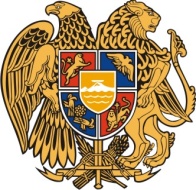 Հ Ա Յ Ա Ս Տ Ա Ն Ի     Հ Ա Ն Ր Ա Պ Ե Տ Ո Ւ Թ Յ ՈՒ ՆՇ Ի Ր Ա Կ Ի   Մ Ա Ր Զ Գ Յ ՈՒ Մ Ր Ի   Հ Ա Մ Ա Յ Ն Ք Ի   Ա Վ Ա Գ Ա Ն Ի3104 , Գյումրի, Վարդանանց հրապարակ 1Հեռ. (+374  312)  2-22-00; Ֆաքս (+374  312)  3-26-06Էլ. փոստ gyumri@gyumri.amՎ.Սամսոնյան Գ.ՄելիքյանԼ.ՍանոյանՄ.ՍահակյանՏ.ՀովհաննիսյանԹ.ՀամբարձումյանՆ.ՊողոսյանԳ.ՊասկևիչյանԽ.ՎարաժյանՍ.ՀովհաննիսյանՀ.ԱսատրյանԱ.ԲեյբուտյանԱ.ՊապիկյանՔ.ՀարությունյանԶ.Միքայելյան Լ.ՄուրադյանՀ.ՍտեփանյանՎ.ՀակոբյանԿ.ՍոսյանՍ.ԱդամյանԳ.Մանուկյան Կ.ՄալխասյանԿ.Ասատրյան    Ն.ՄիրզոյանՀ.Մարգարյան 